Приложение № 3 к Основной образовательной программе основного общего и среднего (полного)общего образования на 2012-2017 г.г. (утверждена приказом по школе от 01.09.2012 г.№  240)Годовой календарный учебный график МБОУ АСОШ № 2 на 2012-2013 учебный годГодовой календарный учебный график  МБОУ АСОШ № 2 на 2012-2013 учебный год разработан в соответствии с п. 8  ст. 32   Закона РФ «Об образовании»,  Типовым положением об общеобразовательном учреждении, постановлением Главного государственного санитарного врача РФ от 29.12.2010 № 189 «Об утверждении СанПиН 2.4.2.2821-10 «Санитарно-эпидемиологические требования к условиям и организации обучения в общеобразовательных учреждениях», производственным календарем на 2012, 2013 годы.Годовой календарный учебный график на 2012-2013 учебный год принят на заседании педагогического совета (протокол от 30.08.2012 г. № 1), согласован начальником УО ААР 30.08.201ё2 г., утверждён директором школы (приказ по школе от 31.08.2012 г. № 240)Продолжительность учебного года: 1 класс – 33 учебные недели, 2-4, 9, 11 классы – 34 учебные недели, 5-8,10 классы – 35 учебных недель. Начало учебного года в 1-11 классах 1 сентября 2012 г. Окончание учебного года в 1-4 классах – 25 мая 2013 г.,  в 5-8, 10 классах – 31 мая 2013 г. Окончание учебного года в 9,11 классах регламентируется нормативными документами министерства образования и науки Российской Федерации.Продолжительность каникулярного времени 30 календарных дней:- осенние каникулы с 29.10.12 г. по 05.11.12 г. (8 календарных дней)- зимние каникулы с 29.12.12 г. по 09.01.13 г. (12 календарных дней)- весенние каникулы с 22.03.13 по 31.03.13 г. (10 календарных дней).В соответствии с п. 2.9.4. СанПиН 2.4.2.2821-10 «Санитарно-эпидемиологические требования к условиям и организации обучения в общеобразовательных учреждениях» введены дополнительные каникулы в 1-х классах с 11.02.13 г. по 17.02.13 г. (7 календарных дней).Военно-полевые сборы юношей 10 класса проводятся в период с 01.06.13 г. по 10.06.13 г. на основании приказа по Управлению образования Администрации Аксайского района.В целях сохранности здоровья школьников, привития им навыков здорового образа жизни в годовом календарном учебном графике на 2012-2013 учебный год предусмотрены два дня здоровья: 22.09.12 г. (туристический слет), 09.03.13 г.Годовой календарный учебный график на 2012-2013 учебный год позволяет рационально распределить учебное время и обеспечить выполнение образовательных программ начальной, основной и средней общеобразовательной школы в полном объеме. « 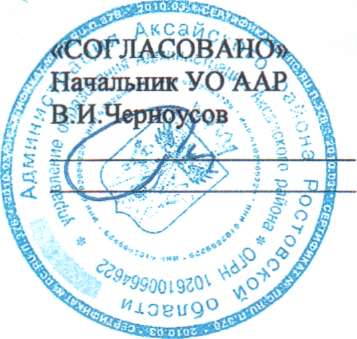 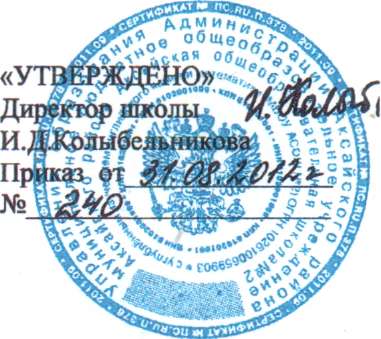 ГОДОВОЙ КАЛЕНДАРНЫЙ УЧЕБНЫЙ ГРАФИК« ГОДОВОЙ КАЛЕНДАРНЫЙ УЧЕБНЫЙ ГРАФИК« ГОДОВОЙ КАЛЕНДАРНЫЙ УЧЕБНЫЙ ГРАФИК« ГОДОВОЙ КАЛЕНДАРНЫЙ УЧЕБНЫЙ ГРАФИК« ГОДОВОЙ КАЛЕНДАРНЫЙ УЧЕБНЫЙ ГРАФИК« ГОДОВОЙ КАЛЕНДАРНЫЙ УЧЕБНЫЙ ГРАФИК« ГОДОВОЙ КАЛЕНДАРНЫЙ УЧЕБНЫЙ ГРАФИК« ГОДОВОЙ КАЛЕНДАРНЫЙ УЧЕБНЫЙ ГРАФИК« ГОДОВОЙ КАЛЕНДАРНЫЙ УЧЕБНЫЙ ГРАФИК« ГОДОВОЙ КАЛЕНДАРНЫЙ УЧЕБНЫЙ ГРАФИК« ГОДОВОЙ КАЛЕНДАРНЫЙ УЧЕБНЫЙ ГРАФИК« ГОДОВОЙ КАЛЕНДАРНЫЙ УЧЕБНЫЙ ГРАФИК« ГОДОВОЙ КАЛЕНДАРНЫЙ УЧЕБНЫЙ ГРАФИК« ГОДОВОЙ КАЛЕНДАРНЫЙ УЧЕБНЫЙ ГРАФИК« ГОДОВОЙ КАЛЕНДАРНЫЙ УЧЕБНЫЙ ГРАФИК« ГОДОВОЙ КАЛЕНДАРНЫЙ УЧЕБНЫЙ ГРАФИКМБОУ АСОШ №2МБОУ АСОШ №2МБОУ АСОШ №2МБОУ АСОШ №2МБОУ АСОШ №2МБОУ АСОШ №2МБОУ АСОШ №2МБОУ АСОШ №2МБОУ АСОШ №2МБОУ АСОШ №2МБОУ АСОШ №2МБОУ АСОШ №2МБОУ АСОШ №2МБОУ АСОШ №2МБОУ АСОШ №2МБОУ АСОШ №2на 2012 - 2013 учебный годна 2012 - 2013 учебный годна 2012 - 2013 учебный годна 2012 - 2013 учебный годна 2012 - 2013 учебный годна 2012 - 2013 учебный годна 2012 - 2013 учебный годна 2012 - 2013 учебный годна 2012 - 2013 учебный годна 2012 - 2013 учебный годна 2012 - 2013 учебный годна 2012 - 2013 учебный годна 2012 - 2013 учебный годна 2012 - 2013 учебный год -Осенние каникулы – 29.10.2012г. - 05.11.2012г.Осенние каникулы – 29.10.2012г. - 05.11.2012г.Осенние каникулы – 29.10.2012г. - 05.11.2012г.Осенние каникулы – 29.10.2012г. - 05.11.2012г.Осенние каникулы – 29.10.2012г. - 05.11.2012г.Осенние каникулы – 29.10.2012г. - 05.11.2012г.Осенние каникулы – 29.10.2012г. - 05.11.2012г.Осенние каникулы – 29.10.2012г. - 05.11.2012г.Осенние каникулы – 29.10.2012г. - 05.11.2012г.Осенние каникулы – 29.10.2012г. - 05.11.2012г.Осенние каникулы – 29.10.2012г. - 05.11.2012г.Осенние каникулы – 29.10.2012г. - 05.11.2012г.Осенние каникулы – 29.10.2012г. - 05.11.2012г.Осенние каникулы – 29.10.2012г. - 05.11.2012г.Осенние каникулы – 29.10.2012г. - 05.11.2012г.Осенние каникулы – 29.10.2012г. - 05.11.2012г.Осенние каникулы – 29.10.2012г. - 05.11.2012г.Осенние каникулы – 29.10.2012г. - 05.11.2012г.Осенние каникулы – 29.10.2012г. - 05.11.2012г.Осенние каникулы – 29.10.2012г. - 05.11.2012г.Осенние каникулы – 29.10.2012г. - 05.11.2012г.Осенние каникулы – 29.10.2012г. - 05.11.2012г. -Зимние каникулы - 29.12.2012г. - 09.01.2013 г.Зимние каникулы - 29.12.2012г. - 09.01.2013 г.Зимние каникулы - 29.12.2012г. - 09.01.2013 г.Зимние каникулы - 29.12.2012г. - 09.01.2013 г.Зимние каникулы - 29.12.2012г. - 09.01.2013 г.Зимние каникулы - 29.12.2012г. - 09.01.2013 г.Зимние каникулы - 29.12.2012г. - 09.01.2013 г.Зимние каникулы - 29.12.2012г. - 09.01.2013 г.Зимние каникулы - 29.12.2012г. - 09.01.2013 г.Зимние каникулы - 29.12.2012г. - 09.01.2013 г.Зимние каникулы - 29.12.2012г. - 09.01.2013 г.Зимние каникулы - 29.12.2012г. - 09.01.2013 г.Зимние каникулы - 29.12.2012г. - 09.01.2013 г.Зимние каникулы - 29.12.2012г. - 09.01.2013 г.Зимние каникулы - 29.12.2012г. - 09.01.2013 г.Зимние каникулы - 29.12.2012г. - 09.01.2013 г.Зимние каникулы - 29.12.2012г. - 09.01.2013 г.Зимние каникулы - 29.12.2012г. - 09.01.2013 г.Зимние каникулы - 29.12.2012г. - 09.01.2013 г.Зимние каникулы - 29.12.2012г. - 09.01.2013 г.Зимние каникулы - 29.12.2012г. - 09.01.2013 г.Зимние каникулы - 29.12.2012г. - 09.01.2013 г. -Весенние каникулы - 22.03.2013 г. - 31.03.2013 г.Весенние каникулы - 22.03.2013 г. - 31.03.2013 г.Весенние каникулы - 22.03.2013 г. - 31.03.2013 г.Весенние каникулы - 22.03.2013 г. - 31.03.2013 г.Весенние каникулы - 22.03.2013 г. - 31.03.2013 г.Весенние каникулы - 22.03.2013 г. - 31.03.2013 г.Весенние каникулы - 22.03.2013 г. - 31.03.2013 г.Весенние каникулы - 22.03.2013 г. - 31.03.2013 г.Весенние каникулы - 22.03.2013 г. - 31.03.2013 г.Весенние каникулы - 22.03.2013 г. - 31.03.2013 г.Весенние каникулы - 22.03.2013 г. - 31.03.2013 г.Весенние каникулы - 22.03.2013 г. - 31.03.2013 г.Весенние каникулы - 22.03.2013 г. - 31.03.2013 г.Весенние каникулы - 22.03.2013 г. - 31.03.2013 г.Весенние каникулы - 22.03.2013 г. - 31.03.2013 г.Весенние каникулы - 22.03.2013 г. - 31.03.2013 г.Весенние каникулы - 22.03.2013 г. - 31.03.2013 г.Весенние каникулы - 22.03.2013 г. - 31.03.2013 г.Весенние каникулы - 22.03.2013 г. - 31.03.2013 г.Весенние каникулы - 22.03.2013 г. - 31.03.2013 г.Весенние каникулы - 22.03.2013 г. - 31.03.2013 г.Весенние каникулы - 22.03.2013 г. - 31.03.2013 г. -Дополнительные каникулы для 1-х классов (11.02.2013 г. - 17.02.2013.г.)Дополнительные каникулы для 1-х классов (11.02.2013 г. - 17.02.2013.г.)Дополнительные каникулы для 1-х классов (11.02.2013 г. - 17.02.2013.г.)Дополнительные каникулы для 1-х классов (11.02.2013 г. - 17.02.2013.г.)Дополнительные каникулы для 1-х классов (11.02.2013 г. - 17.02.2013.г.)Дополнительные каникулы для 1-х классов (11.02.2013 г. - 17.02.2013.г.)Дополнительные каникулы для 1-х классов (11.02.2013 г. - 17.02.2013.г.)Дополнительные каникулы для 1-х классов (11.02.2013 г. - 17.02.2013.г.)Дополнительные каникулы для 1-х классов (11.02.2013 г. - 17.02.2013.г.)Дополнительные каникулы для 1-х классов (11.02.2013 г. - 17.02.2013.г.)Дополнительные каникулы для 1-х классов (11.02.2013 г. - 17.02.2013.г.)Дополнительные каникулы для 1-х классов (11.02.2013 г. - 17.02.2013.г.)Дополнительные каникулы для 1-х классов (11.02.2013 г. - 17.02.2013.г.)Дополнительные каникулы для 1-х классов (11.02.2013 г. - 17.02.2013.г.)Дополнительные каникулы для 1-х классов (11.02.2013 г. - 17.02.2013.г.)Дополнительные каникулы для 1-х классов (11.02.2013 г. - 17.02.2013.г.)Дополнительные каникулы для 1-х классов (11.02.2013 г. - 17.02.2013.г.)Дополнительные каникулы для 1-х классов (11.02.2013 г. - 17.02.2013.г.)Дополнительные каникулы для 1-х классов (11.02.2013 г. - 17.02.2013.г.)Дополнительные каникулы для 1-х классов (11.02.2013 г. - 17.02.2013.г.)Дополнительные каникулы для 1-х классов (11.02.2013 г. - 17.02.2013.г.)Дополнительные каникулы для 1-х классов (11.02.2013 г. - 17.02.2013.г.) -Дни здоровья (22.09.2012г., 09.03.2013г.)Дни здоровья (22.09.2012г., 09.03.2013г.)Дни здоровья (22.09.2012г., 09.03.2013г.)Дни здоровья (22.09.2012г., 09.03.2013г.)Дни здоровья (22.09.2012г., 09.03.2013г.)Дни здоровья (22.09.2012г., 09.03.2013г.)Дни здоровья (22.09.2012г., 09.03.2013г.)Дни здоровья (22.09.2012г., 09.03.2013г.)Дни здоровья (22.09.2012г., 09.03.2013г.)Дни здоровья (22.09.2012г., 09.03.2013г.)Дни здоровья (22.09.2012г., 09.03.2013г.)Дни здоровья (22.09.2012г., 09.03.2013г.)Дни здоровья (22.09.2012г., 09.03.2013г.)Дни здоровья (22.09.2012г., 09.03.2013г.)Дни здоровья (22.09.2012г., 09.03.2013г.)Дни здоровья (22.09.2012г., 09.03.2013г.)Дни здоровья (22.09.2012г., 09.03.2013г.)Дни здоровья (22.09.2012г., 09.03.2013г.)Дни здоровья (22.09.2012г., 09.03.2013г.)Дни здоровья (22.09.2012г., 09.03.2013г.)Дни здоровья (22.09.2012г., 09.03.2013г.)Дни здоровья (22.09.2012г., 09.03.2013г.) -Праздничные дниПраздничные дниПраздничные дниПраздничные дниПраздничные дниПраздничные дниПраздничные дниПраздничные дниПраздничные дниПраздничные дниПраздничные дниПраздничные дниПраздничные дниПраздничные дниПраздничные дниПраздничные дниПраздничные дниПраздничные дниПраздничные дниПраздничные дниПраздничные дниПраздничные дниПоследний учебный день для 1 – 4, 9, 11 классов - 25 мая 2013 г.Последний учебный день для 1 – 4, 9, 11 классов - 25 мая 2013 г.Последний учебный день для 1 – 4, 9, 11 классов - 25 мая 2013 г.Последний учебный день для 1 – 4, 9, 11 классов - 25 мая 2013 г.Последний учебный день для 1 – 4, 9, 11 классов - 25 мая 2013 г.Последний учебный день для 1 – 4, 9, 11 классов - 25 мая 2013 г.Последний учебный день для 1 – 4, 9, 11 классов - 25 мая 2013 г.Последний учебный день для 1 – 4, 9, 11 классов - 25 мая 2013 г.Последний учебный день для 1 – 4, 9, 11 классов - 25 мая 2013 г.Последний учебный день для 1 – 4, 9, 11 классов - 25 мая 2013 г.Последний учебный день для 1 – 4, 9, 11 классов - 25 мая 2013 г.Последний учебный день для 1 – 4, 9, 11 классов - 25 мая 2013 г.Последний учебный день для 1 – 4, 9, 11 классов - 25 мая 2013 г.Последний учебный день для 1 – 4, 9, 11 классов - 25 мая 2013 г.Последний учебный день для 1 – 4, 9, 11 классов - 25 мая 2013 г.Последний учебный день для 1 – 4, 9, 11 классов - 25 мая 2013 г.Последний учебный день для 1 – 4, 9, 11 классов - 25 мая 2013 г.Последний учебный день для 1 – 4, 9, 11 классов - 25 мая 2013 г.Последний учебный день для 1 – 4, 9, 11 классов - 25 мая 2013 г.Последний учебный день для 1 – 4, 9, 11 классов - 25 мая 2013 г.Последний учебный день для 1 – 4, 9, 11 классов - 25 мая 2013 г.Последний учебный день для 1 – 4, 9, 11 классов - 25 мая 2013 г.Последний учебный день для 1 – 4, 9, 11 классов - 25 мая 2013 г.Последний учебный день для 1 – 4, 9, 11 классов - 25 мая 2013 г.Последний учебный день для 5-8, 10 классов - 31 мая 2013 гПоследний учебный день для 5-8, 10 классов - 31 мая 2013 гПоследний учебный день для 5-8, 10 классов - 31 мая 2013 гПоследний учебный день для 5-8, 10 классов - 31 мая 2013 гПоследний учебный день для 5-8, 10 классов - 31 мая 2013 гПоследний учебный день для 5-8, 10 классов - 31 мая 2013 гПоследний учебный день для 5-8, 10 классов - 31 мая 2013 гПоследний учебный день для 5-8, 10 классов - 31 мая 2013 гПоследний учебный день для 5-8, 10 классов - 31 мая 2013 гПоследний учебный день для 5-8, 10 классов - 31 мая 2013 гПоследний учебный день для 5-8, 10 классов - 31 мая 2013 гПоследний учебный день для 5-8, 10 классов - 31 мая 2013 гПоследний учебный день для 5-8, 10 классов - 31 мая 2013 гПоследний учебный день для 5-8, 10 классов - 31 мая 2013 гПоследний учебный день для 5-8, 10 классов - 31 мая 2013 гПоследний учебный день для 5-8, 10 классов - 31 мая 2013 гПоследний учебный день для 5-8, 10 классов - 31 мая 2013 гПоследний учебный день для 5-8, 10 классов - 31 мая 2013 гПоследний учебный день для 5-8, 10 классов - 31 мая 2013 гПоследний учебный день для 5-8, 10 классов - 31 мая 2013 гПоследний учебный день для 5-8, 10 классов - 31 мая 2013 гПоследний учебный день для 5-8, 10 классов - 31 мая 2013 гПоследний учебный день для 5-8, 10 классов - 31 мая 2013 гПоследний учебный день для 5-8, 10 классов - 31 мая 2013 г